附件1交通路线酒店名称：青海凯旋国际酒店酒店地址：青海省西宁市城东区昆仑中路3号酒店联系人:马玉英 酒店联系电话：13709712757酒店位置图：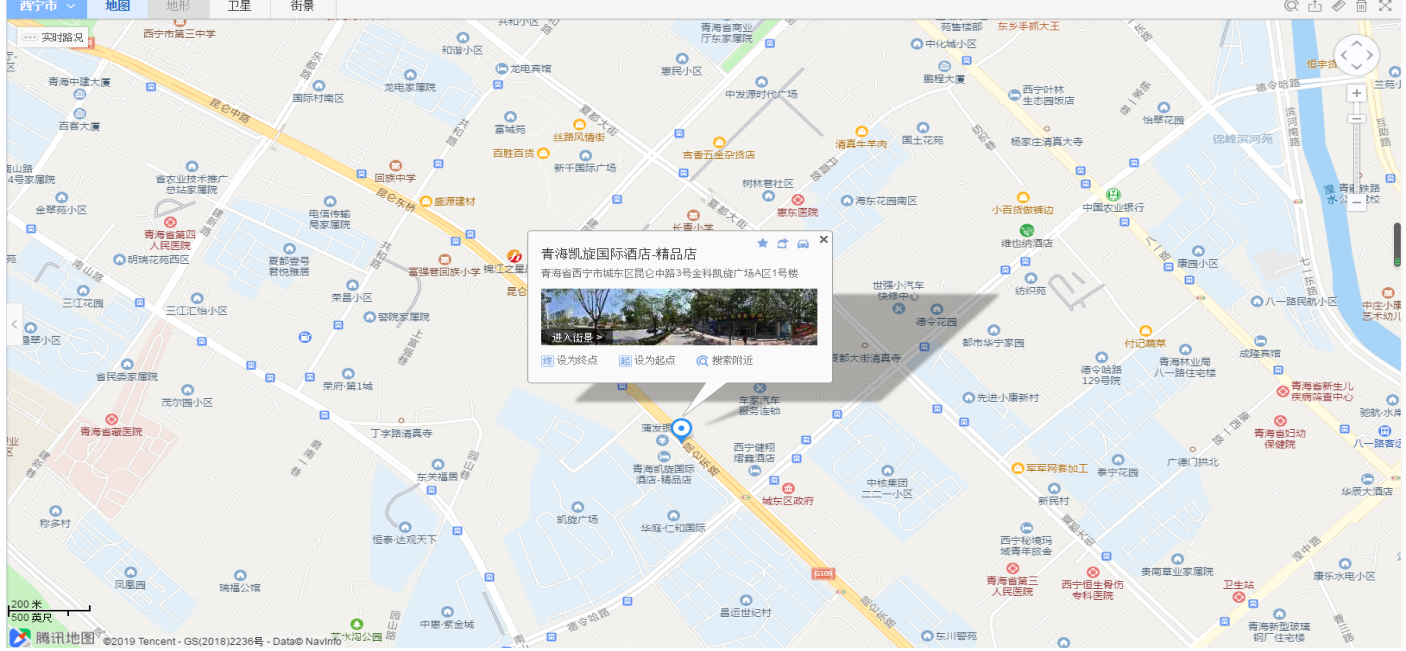 乘车路线：1.火车站：可乘坐36路在城东区政府站下车斜对面过马路即到（乘出租车起步价8元）。2.机场：从机场候机楼1楼出口可见机场班车售票点，每位20元左右即到。若乘出租车前往费用约需110元左右。